Marital Declaration(To be obtained form new entrants to Government Service)I, Shri/Smt./Kum…………………………………..…, Designation………………………… S/o, D/o …………………………………declare as under :-	*(i)	That I am unmarried/a widower/a widow.	*(ii)	That I am married and have only one spouse living.	*(iii)	That I have entered into or contracted a marriage with a person having a 			spouse living. Application for grant of exemption is enclosed. 	*(iv)	That I have entered into and contracted a marriage with another person 			during the lifetime of my spouse. Application for grant of exemption is 			enclosed. I solemnly affirm that the above declaration is true and I understand that in the event of the declaration being found to be incorrect after my appointment, I shall be liable to be dismissed from service. Date: ______________________  			  Signature______________________________ 						       Name______________________________			Designation & Employee Code______________________________					 Branch/School_______________________________						Mobile No.______________________________						 E-mail_______________________________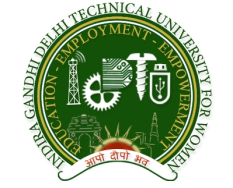 Indira Gandhi Delhi Technical University For Women(Formerly Indira Gandhi Institute of Technology)Kashmere Gate, Delhi-110006